201020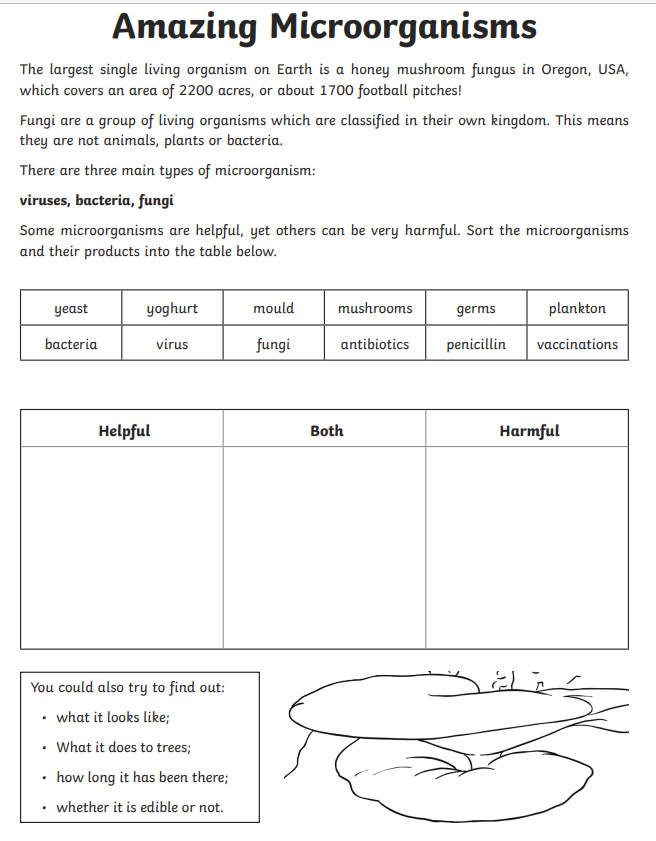 Watch the powerpoint on Micro-organisms, then complete the sheet below.